Dean Louis CollinsOctober 6, 1927 – March 3, 1933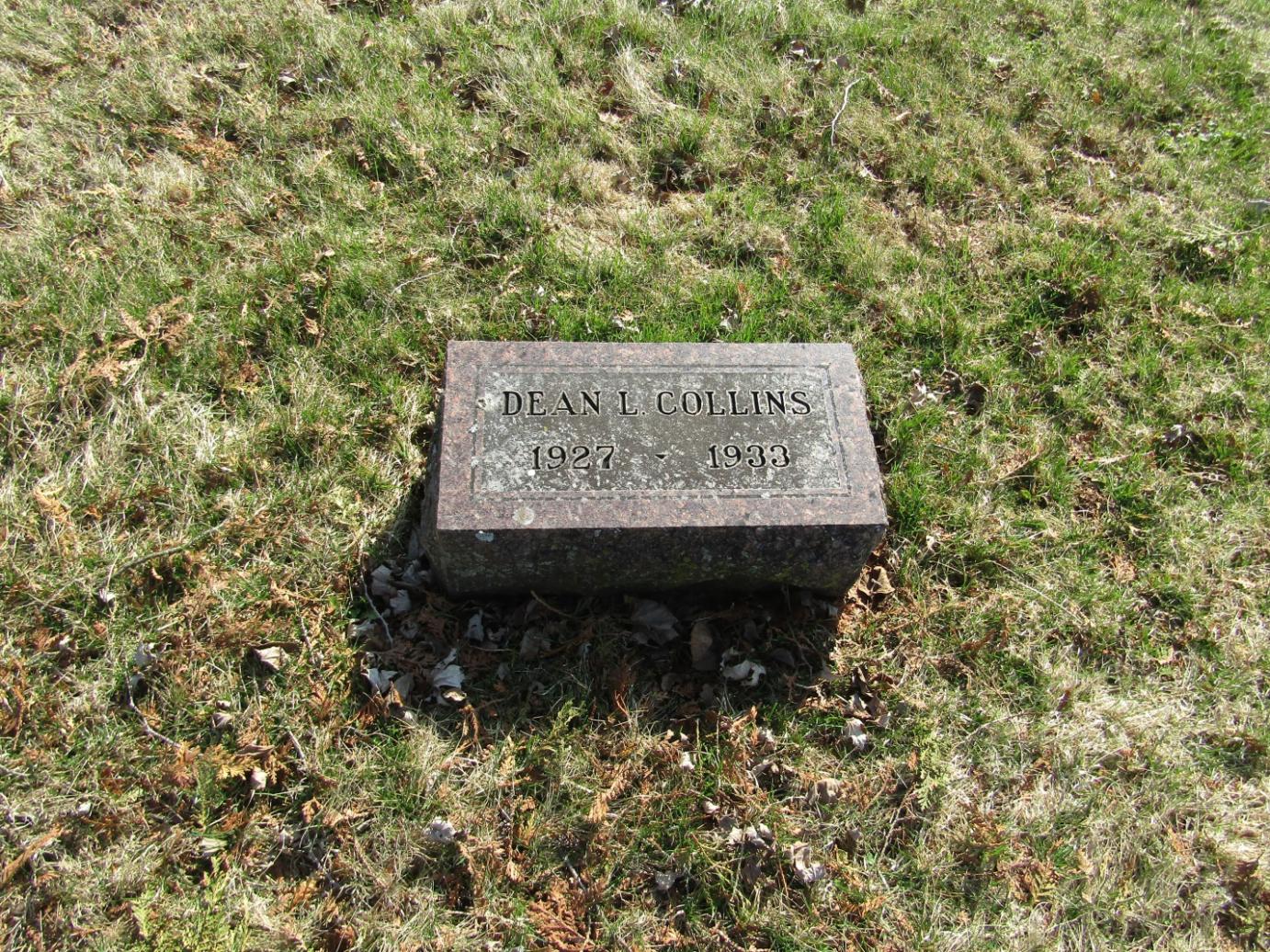 Dean Louis Collins
in the Indiana, Death Certificates, 1899-2011
Name: Dean Louis Collins
Gender: Male
Race: White
Age: 5 years, 4 months, 27 days
Marital status: Single
Birth Date: abt 1928
Birth Place: Wells Co Indiana
Death Date: 3 Mar 1933
Death Place: Bluffton, Wells, Indiana , USA
Father: John Collins
Mother: Ida Hunnicut
Burial: March 5, 1933; Stahl Cem.